Федеральное государственное автономное образовательное учреждение высшего профессионального образования «Национальный исследовательский университет «Высшая школа экономики»Правила о выпускной квалификационной работе студентов, обучающихся по основной образовательной программе магистратуры «Финансы»                                                                                                  Составитель:Паршаков П.А.Пермь 20151. Общие положенияВ соответствии с Положением об итоговой государственной аттестации выпускников Национального исследовательского университета «Высшая школа экономики» (утвержденному в соответствии с решением ученого совета Национального исследовательского университета «Высшая школа экономики» (протокол от 30.03.2012 № 34)) защита выпускной квалификационной работы является обязательной составляющей итоговой государственной аттестации выпускников вузов.Подготовка и защита выпускной квалификационной работы является завершающим этапом освоения программы подготовки магистра. В соответствии с «Положением о курсовой и выпускной квалификационной работе студентов,  обучающихся по программам  бакалавриата, специалитета и магистратуры в Национальном исследовательском университете  «Высшая школа экономики» (протокол от 28.11.2014  № 08) в НИУ ВШЭ для образовательных программ магистратуры устанавливаются две формы выпускной квалификационной работы: в форме магистерской диссертации или магистерского проекта. Защита выпускной квалификационной работы магистра проводится на заседании экзаменационной комиссии по защите выпускных квалификационных работ. Магистерская диссертация (выпускная квалификационная работа магистра) представляет собой выпускную квалификационную работу научной направленности, выполняемую студентом самостоятельно под руководством научного руководителя на завершающей стадии обучения по основной образовательной программе магистратуры «Финансы».Магистерская диссертация (МД) должна содержать совокупность результатов и научных положений, выдвигаемых автором для защиты, иметь внутреннее единство, свидетельствовать о способности автора самостоятельно вести научный поиск, используя теоретические знания и практические навыки, видеть профессиональные проблемы, уметь формулировать задачи исследования и методы их решения. Содержание работы могут составлять результаты теоретических исследований, разработка новых методологических подходов к решению научных проблем, а также решение задач прикладного характера.	Магистерская диссертация (выпускная квалификационная работа магистра) является обязательным элементом образовательной программы, формой научно-исследовательской, проектной работы студента и представляет собой выпускную квалификационную работу научной направленности, выполняемую студентом самостоятельно под руководством научного руководителя на завершающей стадии обучения по основной образовательной программе магистратуры «Финансы».Выпускная квалификационная работа в соответствии с ОП магистратуры «Финансы» выполняется в виде магистерской диссертации в период прохождения практики и выполнения научно-исследовательской работы и представляет собой самостоятельную и логически завершенную выпускную квалификационную работу, связанную с решением задач того вида деятельности, к которым готовится магистрант (научно-исследовательской, проектно-экономической, аналитической, консалтинговой, организационно-управленческой, научно-преподавательской).Тематика МД должна быть направлена на решение профессиональных задач. При выполнении МД студенты должны продемонстрировать свою способность и умение, опираясь на полученные углубленные знания, умения и сформированные системные и профессиональные компетенции, самостоятельно решать на современном уровне задачи своей профессиональной деятельности, профессионально излагать специальную информацию, научно аргументировать и защищать свою точку зрения.Магистерская диссертация должна отличаться от бакалаврской работы глубиной теоретической проработкой проблемы, научной направленностью и объемом.Тема магистерской диссертации должна отражать специализацию магистранта и, как правило, соответствовать направленности научно-исследовательских работ соответствующих кафедр/департаментов.Рекомендуемый объем курсовой работы – от 40 до 70  страниц печатного текста без приложений. Технические детали (шрифт, интервал и т.п.) описаны ниже.Рекомендуемый объем магистерской диссертации – от 70 до 100  страниц печатного текста без приложений. Технические детали (шрифт, интервал и т.п.) описаны ниже.Оформление работы должно соответствовать требованиям, изложенным в соответствующих разделах настоящих методических рекомендаций.Магистерская диссертация подлежит обязательному рецензированию. Рецензент назначается из числа преподавателей или научных работников Университета. Рецензентами также могут быть представители иной образовательной организации высшего образования, работники иных организаций из профессиональной сферы, соответствующей теме ВКР. Подготовка и защита МД является важной составляющей реализации учебного плана основной образовательной программы магистратуры и обязательна для выполнения. Подготовка МД осуществляется на протяжении всего срока обучения, а ее защита – в период государственной итоговой аттестации магистров.При подготовке МД магистранты должны показать свою способность и умение, опираясь на сформированные системные и профессиональные компетенции, самостоятельно решать на современном уровне задачи своей профессиональной деятельности, профессионально излагать специальную информацию, научно аргументировать и защищать свою точку зрения.МД выполняется и оформляется автором самостоятельно. МД должна отражать полученные им лично результаты, направленные на решение рассматриваемой проблемы.При планировании учебного процесса на подготовку выпускной квалификационной работы должно предусматриваться время, продолжительность которого регламентируется Оригинальным образовательным стандартом высшего профессионального образования по соответствующему направлению подготовки НИУ ВШЭ.Цели выполнения и защиты выпускных квалификационных работ магистровОсновными целями выполнения и защиты выпускных квалификационных работ магистров являются:углубление, систематизация и интеграция теоретических знаний и практических навыков по направлению подготовки (специальности) высшего профессионального образования,развитие умения критически оценивать и обобщать теоретические положения;применение полученных знаний при решении прикладных задач по направлению подготовки;стимулирование навыков самостоятельной аналитической работы;овладение современными методами научного исследования;выяснение подготовленности магистрантов к практической деятельности;презентация навыков публичной дискуссии и защиты научных идей, предложений и рекомендаций.Структура работыРабота должна представлять собой самостоятельное законченное исследование на заданную тему, написанное под руководством научного руководителя, свидетельствующее об умении автора работать с литературой, обобщать и анализировать фактический материал, используя теоретические знания и практические навыки, полученные при освоении профессиональной образовательной программы подготовки бакалавра.Работа может основываться на обобщении выполненных выпускником курсовых работ и подготавливаться к защите в завершающий период теоретического обучения.Оформление работы должно соответствовать требованиям, изложенным в соответствующих разделах настоящих методических рекомендаций.Допустимы два типа ВКР работ: исследовательские и проектно-аналитические. Второй тип работ должен иметь реальную практическую значимость, темы данных работ определяются непосредственным заказчиком данной работы  при согласовании с научным руководителем. Основные особенности исследовательской работы – это выявление общих тенденций; определение эффектов воздействия (treatment effects), тестирование гипотез, проверка теоретических моделей.Работа может быть написана на русском или английском языке.Курсовая работа должна содержать постановку исследовательского вопроса, описание гипотез и методов, позволяющих протестировать эти гипотезы. Работа может не содержать расчетов (при согласии научного руководителя), однако, в ней должно быть представлено описание данных и их источников. Исследовательский вопрос, рассматриваемый в курсовой, должен быть формализован с помощью эконометрической модели (оценка модели не обязательна). Структура проектно-аналитической курсовой согласовывается с научным руководителем.Примерная структура МД работы приведены в таблице ниже:Ниже приведено краткое описание содержания каждой из частей.Работа должна быть сбалансирована. Объем каждой из частей согласовывается с научным руководителем.Введение Основная цель – обосновать интерес автора и релевантность исследовательской проблемы/вопроса. Структура – можно ответить на следующие вопросы:почему важно исследовать именно этот вопрос?Какие основные авторы делали что-то в этой области (с чем мы согласны, с чем нет)?В чем цель и задачи работы?Как будем достигать цель, решать задачу?Кому это будет полезно?Из введения должно быть четко понятно:	о чем работа;	в какой области она позиционирована;	в чем вклад работы.Теоретическое обоснованиеВ этой части необходимо:определить работы, которые стали основой для исследования именно этого вопроса;определить область вопроса, которая еще не решена или решена не полностью, но требует решения;определить основные концепции (термины, теории), которые необходимо для решения вопроса.Примерные вопросы, на которые нужно ответить в этом разделе:какие статьи важно выделить, в чем их влияние (вклад) в развитие вопросакакие возникают противоречия? в чем возможно развитие исследовательского вопроса?В данном разделе отражается умение магистранта систематизировать существующие разработки и теории по данной проблеме, критически их рассматривать, выделять существенное, оценивать опыт других исследователей, определять главное в изученности темы с позиций современных подходов, аргументировать собственное мнение.Обзор литературы должен носить лаконичный характер, опираться только на самые актуальные статьи и самые базовые, «знаковые» работы. Обзор не должен состоять из перечисления работ и основных выводов. Необходимо систематизировать работы, найти противоречия. После прочтения обзора должно быть понятно, что уже сделано и что еще не сделано. При изложении спорных вопросов необходимо приводить мнения различных авторов. Если в работе критически рассматривается точка зрения какого-либо автора, при изложении его мысли следует приводить цитаты: только при этом условии критика может быть объективной. Обязательным при наличии различных подходов к решению изучаемой проблемы является сравнение рекомендаций, содержащихся в действующих инструктивных материалах и работах различных авторов. Только после проведения сравнения следует обосновывать свое мнение по спорному вопросу или соглашаться с одной из уже имеющихся точек зрения, однако в любом случае нужно выдвигать соответствующие аргументы.Поскольку выпускная квалификационная работа магистра обычно посвящается достаточно узкой теме, то обзор работ предшественников следует делать только по вопросам выбранной темы, а не по всей проблеме в целом. В обзоре литературы не нужно излагать все, что стало известно автору из прочитанного и имеет лишь косвенное отношение к данной работе. Но ценные публикации, имеющие непосредственное отношение к теме выпускной квалификационной работы магистра, должны быть названы и оценены.Постановка исследовательской проблемыЦель – описать алгоритм исследования  и 	показать связь цели и методов ее достижения. Примерные вопросы, на которые нужно ответить в этом разделе:что нужно сделать, чтобы достичь цель/решить задачи исследования?предлагаемые методы являются адекватными для решения поставленного вопроса?В этой части обязательно должны присутствовать	обоснование гипотез;	обоснование методов проведения исследования;	связь с теоретическим обоснованием.Методология исследованияЦель – обосновать, что используемые данные и методы ее обработки могут решить поставленный исследовательский вопрос. Примерная структура:как будет реализован метод, заявленный в предыдущем пункте?какие данные будут использованы и почему?как данные собраны и проанализированы?В этой части необходимо «убедить», что использованные данные и методы их обработки релевантны и указать на все ключевые ограничения, которые привносят данные и метод их обработки.Описание результатовВ этой части необходимо привести описание установленных в исследовании фактов, возможных вариантов их интерпретации. Примерная структура:какие важные эффекты, доказательства обнаружены в ходе исследования?какие варианты интерпретации этих результатов наиболее важно отметить?с работами каких авторов эти результаты согласуются, с какими вступают в противоречие?В этой части 	акцент должен быть сделан на «важности» (актуальности) полученных результатов и их связи с тем, что было сделано до этого.ЗаключениеВ этой части необходимо объяснить, что полученные в работе выводы ценны и делают вклад в исследуемое исследовательское поле. Примерная структура:как Вы сами относитесь к полученным результатам/выводам (более субъективная оценка по сравнению с разделом Results)?в чем Вы видите ценность сделанных выводов, в чем их основной вклад (в создание новых знаний, в практической деятельности и т.д.)в чем Вы видите продолжение исследования? В этой части необходимо провести критический анализ своих результатов и направления для его использования в других исследованиях.Написание ВКР магистраЭтапы подготовки выпускной квалификационной работы магистраПодготовка проекта ВКР. На этом этапе магистрант должен сформулировать рабочую гипотезу/ замысел работы, выделить проблему, на решение которой будет направлена ВКР, и предложить основную структуру ВКР.  Проект ВКР готовится магистрантом в ходе научно-исследовательского семинара и индивидуальных консультаций с руководителем (потенциальным руководителем).  Предъявление первого варианта ВКР. Текст первого варианта ВКР передается руководителю ВКР для замечаний; при необходимости в дальнейшем проводится корректировка текста. Предъявление первого варианта ВКР происходит в соответствии с графиком подготовки ВКР, представленном на сайте образовательной программы. Доработка ВКР, подготовка итогового варианта ВКР. На этом этапе, при необходимости, производится корректировка ВКР магистрантом. По завершении этого этапа магистрант представляет итоговый вариант ВКР и аннотацию руководителю ВКР для получения отзыва не позднее даты, определяемой графиком подготовки ВКР, представленном на сайте образовательной программы. Загрузка ВКР в систему «Антиплагиат». В обязательном порядке магистрант загружает итоговый вариант ВКР в электронном несканированном виде в специальный модуль сопровождения курсовых работ и ВКР в LMS, после чего работа отправляется в систему  «Антиплагиат»  в соответствии с Регламентом использования системы «Антиплагиат» для сбора и проверки письменных учебных работ в Университете.Внимание! В систему «Антиплагиат» загружается только итоговая работа и только один раз.Доля оригинального текста ВКР магистра должна составлять не менее 80%.В случае выявления доказанного факта плагиата при подготовке ВКР магистрант может быть привлечен к дисциплинарной ответственности в порядке, установленном Порядком применения дисциплинарных взысканий при нарушениях академических норм в написании письменных учебных работ в НИУ ВШЭ.Представление итогового варианта ВКР. Итоговый вариант ВКР представляется магистрантом в учебный офис в бумажной версии, в одном экземпляре с аннотацией,  с отзывом руководителя, справкой из системы «Антиплагиат» в срок, установленный приказом об утверждении тем ВКР, и не позднее чем за три  недели до защиты ВКР. Этап рецензирования ВКР. Рецензент назначается из числа преподавателей или научных работников Университета. Рецензентами также могут быть представители иной образовательной организации высшего образования, работники иных организаций из профессиональной сферы, соответствующей теме ВКР.  Рецензент обязан провести квалифицированный анализ основных положений рецензируемой ВКР, наличия собственной точки зрения / проектного решения магистранта, умения магистранта пользоваться методами научного исследования / проектирования, степени обоснованности выводов и рекомендаций, сделанных магистрантом/ адекватности средств достижения результатов, достоверности полученных магистрантом результатов/ целесообразности полученных продуктов, решений их новизны и практической значимости. Защита ВКР (порядок проведения и процедура защиты) регламентирована Положением о государственной итоговой аттестации выпускников НИУ ВШЭ.Научное руководство и консультированиеНепосредственное руководство выпускной квалификационной работы магистра осуществляет научный руководитель. Обязанности научного руководителя заключаются в следующем:практической помощи магистранту в выборе темы работы и разработке индивидуального плана; оказании помощи в выборе методики проведения исследования;предоставлении квалифицированных консультаций по подбору литературы и фактического материала; осуществлении систематического контроля за ходом выполнения работы в соответствии с разработанным планом;проведении оценки качества выполнения работы в соответствии с предъявляемыми к ней требованиями (на основании рецензии научного руководителя);проведении предзащиты ВКР с целью выявления готовности магистранта к защите.Научными руководителями выпускной квалификационной работы магистра могут быть профессора и доценты (штатные или совместители), имеющие ученую степень доктора или кандидата наук. Научный руководитель выпускной квалификационной работы магистра контролирует все стадии подготовки и написания работы вплоть до ее защиты. Магистрант не менее одного раза в месяц отчитывается перед руководителем о выполнении задания. С обязательными этапами выполнения ВКР можно ознакомиться на странице образовательной программы.Консультант назначается для руководства главами работы в тех случаях, когда тематика выпускной квалификационной работы магистра носит междисциплинарный характер.Научное руководствоНепосредственное руководство выпускной квалификационной работой  магистров осуществляет научный руководитель. Обязанности научного руководителя заключаются в следующем:практической помощи магистранту в выборе темы ВКР и разработке индивидуального плана;оказании помощи в выборе методики проведения исследования;предоставлении квалифицированных консультаций по подбору литературы и фактического материала; осуществлении систематического контроля за ходом выполнения работы в соответствии с разработанным планом;проведении оценки качества выполнения работы в соответствии с предъявляемыми к ней требованиями (на основании отзыва научного руководителя);проведении предзащиты выпускной квалификационной работы с целью выявления ее готовности для предоставления к защите.Научными руководителями выпускных квалификационных работ магистров могут быть преимущественно профессора и доценты (штатные или совместители), имеющие ученую степень доктора или кандидата наук. Научный руководитель ВКР магистра контролирует все стадии подготовки и написания работы вплоть до ее защиты. Магистрант отчитывается перед руководителем о выполнении задания.Подбор литературыНачало выполнения ВКР магистра связано с процессом подбора литературы, который целесообразно начинать с изучения тех работ, которые близки к выбранной студентом тематике. Для подбора изданий по интересующей теме могут быть использованы списки литературы, содержащиеся в уже проведенных исследованиях (диссертациях на соискание ученых степеней, отчетах по НИР и т.д.).Значимость работ определяется известностью автора. В настоящее время для оценки работы как отдельных ученых, так и научных коллективов используется индекс научного цитирования (SCI: Science Citation Index).Индекс научного цитирования – реферативная база данных научных публикаций, индексирующая ссылки, указанные в пристатейных списках этих публикаций и предоставляющая количественные показатели данных ссылок (например, суммарный объем цитирования, индекс Хирша и др.). Индекс цитирования – это принятая в научном мире мера «значимости» трудов какого-либо ученого. Величина индекса определяется количеством ссылок на этот труд (или фамилию) в других источниках. При подборе литературы необходимо сразу составлять библиографическое описание отобранных изданий в строгом соответствии с требованиями, предъявляемыми к оформлению списка литературы. Список литературы выпускной квалификационной работы согласовывается с научным руководителем.Рекомендуется использовать следующие источники литературы:Электронные ресурсы библиотеки НИУ-ВШЭ: http://library.hse.ru/e-resources/e-resources.htmВедущие журналы в электронной подписке НИУ ВШЭ: http://library.hse.ru/e-resources/TopJournals.htmБиблиографическая база Web of Knowledge: http://library.hse.ru/e-resources/e-resources.htm#WoK Библиографическая база Scopus: http://library.hse.ru/e-resources/e-resources.htm#ScopusСравнение академических баз данных и поисковых систем: http://en.wikipedia.org/wiki/List_of_academic_databases_and_search_enginesОнлайн-сервис  Google Books: http://books.google.ru/Ngram Viewer: http://books.google.com/ngramsБиблиотека Конгресса США: http://catalog.loc.gov/Онлайн-Магазин Amazon: http://www.amazon.com/Коллекция препринтов Social Science Research Network (SSRN): http://www.ssrn.com/Коллекция препринтов Research Papers in Economics (RePEc): http://repec.org/Для написания работы также могут быть полезны следующие материалы:Радаев В.В. Как организовать и представить исследовательский проект: 75 простых правил. М., 2001. Гл.5.Основы научных исследований : учеб. пособие / Б.И. Герасимов ; В.В. Дробышева ; Н.В. Злобина ; Е.В. Нижегородов ; Г.И. Терехова . - М. : ФОРУМ-ИНФРА-М, 2013. - 269 с. (Высшее образование)  Основы научной работы и методология диссертационного исследования : [монография] / Г.И. Андреев ; В.В. Барвиненко ; В.С. Верба ; А.К. Тарасов ; В.А. Тихомиров . - М. : Финансы и статистика, 2012. - 295 с. (В помощь написания диссертаций и рефератов)Эко У. Как написать дипломную работу. М., 2003. Гл.3. http://socioline.ru/pages/umberto-eko-kak-napisat-diplomnuyu-rabotuЯрская В. Н. Методология диссертационного исследодования: как защитить диссертацию. Полезно молодому ученому, соискателю ученой степени. Саратов: Изд. СГТУ, 2011. С. 102-113.Бут У.К., Коломб Г.Дж., Уильямс Дж.М. Исследование: Шестнадцать уроков для начинающих авторов / Авт. пер. с англ. А. Станиславского. М.: Флинта: Наука, 2004. С. 91-126 (Урок пятый: От вопросов к источникам; Урок шестой: Использование источников). http://www.twirpx.com/file/816560/ Research Projects and Research Proposal: a guide for scientists seeking funding / by Paul G. Chapin (2008).Day, R., Gaster, B. How to Write and Scientific Paper. Seventh edinion paperback published 2012.Стиль изложения научных материаловВыпускная квалификационная работа должна быть выдержана в научном стиле, который обладает некоторыми характерными особенностями.Прежде всего, научному стилю характерно использование конструкций, исключающих употребление местоимений первого лица единственного и множественного числа, местоимений второго лица единственного числа. В данном случае предполагается использовать неопределенно-личные предложения (например, «Сначала производят отбор факторов для анализа, а затем устанавливают их влияние на показатель»), формы изложения от третьего лица (например, «Автор полагает...»), предложения со страдательным залогом (например, «Разработан комплексный подход к исследованию...»).В научном тексте нельзя использовать разговорно-просторечную лексику. Необходимо применять терминологические названия. Если есть сомнения в стилистической окраске слова, лучше обратиться к словарю.Важнейшим средством выражения смысловой законченности, целостности и связности научного текста является использование специальных слов и словосочетаний. Подобные слова позволяют отразить следующее:последовательность изложения мыслей (вначале, прежде всего, затем, во-первых, во-вторых, значит, итак); переход от одной мысли к другой (прежде чем перейти к, обратимся к, рассмотрим, остановимся на, рассмотрев, перейдем к, необходимо остановиться на, необходимо рассмотреть); противоречивые отношения (однако, между тем, в то время как, тем не менее);причинно-следственные отношения (следовательно, поэтому, благодаря этому, сообразно с этим, вследствие этого, отсюда следует, что);различную степень уверенности и источник сообщения (конечно, разумеется, действительно, видимо, надо полагать, возможно, вероятно, по сообщению, по сведениям, по мнению, по данным); итог, вывод (итак;  таким образом;  значит;  в заключение отметим; все сказанное позволяет сделать вывод; подведя итог, следует сказать; резюмируя сказанное, отметим).Для выражения логической последовательности используют сложные союзы: благодаря тому что, между тем как, так как, вместо того чтобы, ввиду того что, оттого что, вследствие того что, после того как, 
в то время как и др. Особенно употребительны производные предлоги в течение, в соответствии с, в результате, в отличие от, наряду с, в связи с, вследствие и т.п.В качестве средств связи могут использоваться местоимения, прилагательные и причастия (данные, этот, такой, названные, указанные, перечисленные).В научной речи очень распространены указательные местоимения «этот», «тот», «такой». Местоимения «что-то», «кое-что», «что-нибудь» в тексте научной работы обычно не используются.Для выражения логических связей между частями научного текста используются следующие устойчивые сочетания: приведем результаты; как показал анализ; на основании полученных данных.Для образования превосходной степени прилагательных чаще всего используются слова наиболее, наименее. Не употребляется сравнительная степень прилагательного с приставкой по- (например, повыше, побыстрее).Особенностью научного стиля является констатация признаков, присущих определяемому слову. Так, прилагательное следующие, синонимичное местоимению такие, подчеркивает последовательность перечисления особенностей и признаков (например, «Рассмотрим следующие факторы, влияющие на формирование рынка труда»).Сокращение слов в тексте не допускается (за исключением общепринятых).Нельзя употреблять в тексте знаки (<, >, =, №, %) без цифр, а также использовать в тексте математический знак минус (–) перед отрицательными значениями величин: в этом случае следует писать слово «минус».В тексте используются только арабские цифры, но при нумерации кварталов, полугодий допускается использование римских цифр.При записи десятичных дробей целая часть числа от дробной должна отделяться запятой (например: 15,6 тыс. руб., 18,5 м2).Изложение материала в выпускной квалификационной работе должно быть последовательным и логичным. Особое внимание следует обращать на логические переходы как от одной структурной части работы к другой, так и внутри каждой струкутрурной части  – от одного вопроса к другому.Общие требования к оформлению ВКР магистраРабота должна быть напечатана на одной стороне листа белой бумаги формата А4. Цвет шрифта должен быть черным. При компьютерном наборе рекомендуется кегль 14, полуторный междустрочный интервал, гарнитура шрифта – Times New Roman. Размеры верхнего и нижнего полей – , левого поля – , правого – .Абзацный отступ равен 1,25 см. Основной текст работы должен быть выровнен по ширине. Нумерация страниц производится сквозным способом по всему тексту работы начиная с титульного листа, но цифры печатаются только со второго листа (в центре или справа нижней части листа, без точки).Выпускная квалификационная работа начинается с титульного листа, на котором указываются сведения об учебном учреждении, где выполнена работа, название темы, вид выполненной работы, фамилия, инициалы, номер группы студента, а также фамилия, инициалы, ученая степень и звание научного руководителя, город и год выполнения работы (Приложение 1).На второй странице работы размещается Оглавление, в которое входят названия и номера начальных страниц всех структурных частей работы (за исключением титульного листа). Сокращение «стр.» над номерами страниц не используется. В Приложении 2 приведен образец оформления Оглавления.Для акцентирования внимания на определенных терминах, формулах разрешается использование в работах выделения жирным шрифтом, курсивом. Не допускаются использование подчеркивания, а также одновременное использование выделения курсивом и жирным шрифтом.Внутри текста работы не допускается использование фамилий без инициалов. Инициалы всегда (кроме Списка использованной литературы) должны стоять перед фамилией через пробел. (Например, И. И. Иванов).Структурные элементы работыЗаголовки структурных элементов работы («Оглавление», «Введение», «Заключение», «Список литературы») следует располагать в середине строки без абзацного отступа, без точки в конце и печатать строчными буквами (кроме первой прописной), без подчеркивания.Структурные части работы и их параграфы должны иметь заголовки. Заголовки не должны слово в слово совпадать ни друг с другом, ни с темой. Они должны быть содержательными, отражать идеи раскрываемые в них. Их назначение – направлять внимание на конкретный материал.Заголовки структурных частей следует располагать в середине строки без абзацного отступа и без точки в конце и печатать строчными буквами (кроме первой прописной), не подчеркивая.Заголовки параграфов следует печатать с абзацного отступа, с прописной буквы без точки в конце, не подчеркивая. Если заголовок состоит из двух предложений, их разделяют точкой.Структурные части работы рекомендуется начинать с нового листа. Между строчками заголовка следует делать один интервал, перед текстом – три интервала. Расстояние между заголовками главы и параграфа – два интервала.Структурные части работы и их параграфы следует нумеровать арабскими цифрами. Они должны иметь порядковую нумерацию в пределах всего текста (за исключением приложений). Номер параграфа включает номер структурной части работы и порядковый номер параграфа, разделенные точкой (например, 1.1, 1.2, 1.3 и т.д.). После номера главы, параграфа, пункта и подпункта в тексте точку не ставят. Заголовки третьего уровня в работе не используются.Оформление ссылокВажным моментом при написании ВКР магистра является оформление ссылок на используемые источники. При использовании в тексте информации из источника, описание которого включено в список литературы, в тексте работы необходима библиографическая ссылка.Библиографическая ссылка – это соответственное описание источника цитат. Ее назначение – указать на источник используемого материала.Оформление ссылок производится в гарвардском стиле (Harvard Style), подробное описание  приведено по этому адресу: http://www.emeraldinsight.com/authors/guides/write/harvard.htm?part=2Примеры1-2 автора:The results (Vroom, 1960) were quite striking.Several decades later participation became a key ingredient of several management theories, including those of Likert (1967), Maier (1970), and Hersey and Blanchard (1982).Много авторов:... the ability to respond intuitively and often very rapidly (Bar-Tel et al., 1999; Prietula and Simon, 1989; Schoemaker and Russo, 1993; Simon, 1997).Crossan et al. (1999) stress that the subconscious is critical to understanding how people come to ...Прямые цитаты:As they note:"Holistic approaches rely on experience-based knowledge rather than on abstract knowledge ...and a search for the 'middle way' between opposing propositions". (Nisbett et al., 2001)National culture is "perhaps the broadest social context within which negotiation can occur" (Carnevale, 1995, p. 310).Если автор – организация:... to unlock greater growth and competitiveness (European Commission, 1998).... so that local organizations can help new and growing businesses (DTI, 2002).Электронные ресурсы:Furthermore, a biased sample may be a desirable outcome, as data will be gathered from actual true users (Pitkow and Kehoel, 1997).[Pitkow, J. and Kehoel, C. (1997), "GVU's WWW user surveys", available at: www.gvu.gatech.edu]... contribute to the growth of sustainable development within the region (Leeds Metropolitan University, 2002).[Leeds Metropolitan University (2002), "Business Startup@LeedsMet", available at: www.lmu.ac.uk/city/bus_startup.htm]Оформление перечисленийВ работе могут быть приведены перечисления, которые выделяются абзацным отступом. Перед каждой позицией перечисления ставится дефис или строчная буква со скобкой, приводимая в алфавитном порядке. Для дальнейшей детализации перечисления используют арабские цифры, после которых ставят скобку, приводя их со смещением вправо на два знака относительно перечислений, обозначенных буквами.Например:Принята следующая классификация рисков:а) микроэкономические риски;б) макроэкономические риски1) риск инфляционных ожиданий;2) риск изменения процентной ставки.Оформление таблицЦифровой материал, как правило, оформляют в виде таблиц, что обеспечивает лучшую наглядность и удобство сравнения показателей. Таблицу в зависимости от ее размера обычно помещают под текстом, в котором впервые дана на нее ссылка. Если объем таблицы превышает количество оставшегося места в конце страницы, то ее размещают на следующей странице, а свободное место заполняется текстом, следующим за таблицей.Каждая таблица должна иметь заголовок, точно и кратко отражающий ее содержание. Заголовок таблицы следует помещать над таблицей по центру и печатать строчными буквами (кроме первой прописной). Переносы слов в заголовках таблиц не допускаются. В конце заголовка таблицы точка не ставится.Если таблица заимствована из книги или статьи другого автора, на нее должна быть оформлена ссылка (см. пример).В правом верхнем углу над заголовком таблицы помещают надпись «Таблица» (с заглавной буквы) с указанием номера таблицы. Расстояние между словом «Таблица» и предшествующим абзацем должно составлять два полуторных междустрочных интервала, расстояние между словом «Таблица» и заголовком, а также между заголовком и самой таблицей должно составлять один полуторный интервал.Таблицы должны иметь сквозную нумерацию по всей ВКР МАГИСТРА. После номера таблицы точку не ставят. Знак «№» перед номером таблицы не используется.В таблицах допускается применять меньший размер шрифта, чем в основном тексте, и одинарный междустрочный интервал. Не допускается выделение курсивом или полужирным шрифтом заголовков граф и строк таблиц, а также самих табличных данных. Заголовки граф и строк таблицы должны начинаться с прописной буквы, а подзаголовки граф – со строчной буквы, если они составляют одно предложение с заголовком. Подзаголовки, имеющие самостоятельное значение, начинаются с прописной буквы. В конце заголовков и подзаголовков граф и строк точки не ставят.К цифровым табличным данным должны быть указаны единицы измерения. Если данные таблицы имеют разные единицы измерения, то они указываются в соответствующих заголовках (подзаголовках) граф или строк таблицы. Если все табличные данные имеют одну единицу измерения, то эту единицу приводят над таблицей справа, используя предлог «в» (например, в тыс. руб., в га, в м2, в процентах и т.п.).Цифровые значения в графах таблиц проставляют так, чтобы разряды чисел по всей графе были расположены один под другим. В одной графе следует соблюдать одинаковое количество десятичных знаков для всех значений величин.При отсутствии отдельных данных в таблице следует ставить прочерк. Если данные графы (строки) таблицы не требуют заполнения, то следует ставить знак «х».Для облегчения пользования таблицей допускается проводить горизонтальные линии, разграничивающие строки таблицы.Ширина таблицы должна соответствовать ширине основного текста. При превышении ширины таблицу следует размещать в альбомном формате по тексту или в приложении.Не допускается при переносе отделять заголовок таблицы от самой таблицы, оставлять на странице только «шапку» таблицы без записи хотя бы одной строки табличных данных. Итоговая строка также не должна быть отделена от таблицы.Например:Таблица 1 Оборот основных секторов экономики Пермского края в 2005–2010 гг.11Сост. по источнику: Пермский край. Статистический ежегодник // Территориальный орган Федеральной службы государственной статистики по Пермскому краю. Пермь, 2009. С. 37–40.Печать основного текста после завершения таблицы начинается через два полуторных междустрочных интервала.Оформление иллюстрацийВ качестве иллюстраций в работах могут быть представлены чертежи, схемы, диаграммы, рисунки и т.п. Все иллюстрации обозначают в тексте словом «рисунок».Иллюстрации могут быть выполнены как в черно-белом, так и в цветном варианте.Рисунки в зависимости от их размера располагают в тексте непосредственно после того абзаца, в котором данный рисунок был впервые упомянут, или на следующей странице, а при необходимости – в приложении. Рисунок должен располагаться в центре.Все рисунки должны иметь наименование, которое помещают под иллюстрацией. Перед наименованием вводят слово «Рис.» (с заглавной буквы), затем пробел, после чего указывают номер рисунка. Слово «Рис.» начинают печатать с абзацного отступа.Рисунки должны иметь сквозную нумерацию по всему тексту. После номера рисунка также должна ставиться точка, затем пробел и наименование рисунка, которое печатают строчными буквами (кроме первой прописной). Точку в конце наименования рисунка не ставят.Следует отметить, что нумерация рисунков проводится отдельно от нумерации таблиц.Если иллюстрация заимствована из книги или статьи, на нее в конце наименования рисунка должна быть оформлена ссылка.Например: 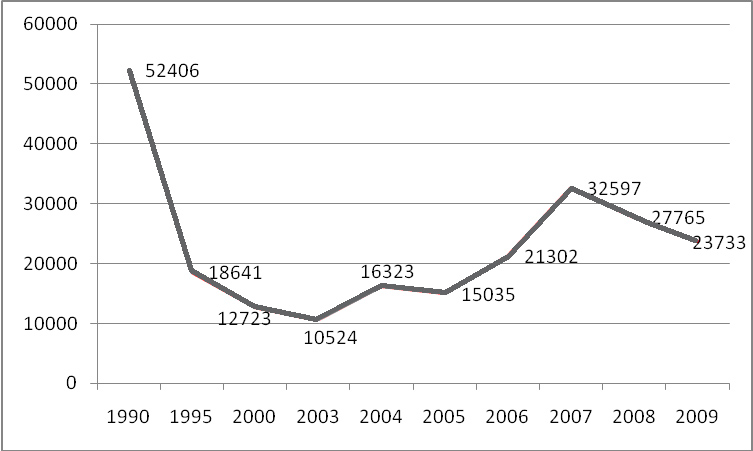 Рис. 1. Перевозки грузов по видам транспорта общего пользования 
в Пермском крае, тыс. т [1, С. 15]Печать основного текста после наименования рисунка начинается через два полуторных междустрочных интервала.Оформление формулПри необходимости в тексте работы могут быть использованы формулы.Формулы следует выделять из текста в отдельную строку. Между текстом и следующей за ним формулой, между формулой и следующим за ним текстом должно быть расстояние, равное двум полуторным междустрочным интервалам.Переносить формулы на следующую строку допускается только на знаках выполняемых математических операций, причем знак в начале следующей строки повторяют.Формулы имеют сквозную нумерацию по всему тексту. После номера формулы точка не ставится. Номер печатают арабскими цифрами в круглых скобках справа от формулы, на одном уровне с ней. При написании формул следует использовать буквенные символы.Пояснения символов и числовых коэффициентов, входящих в формулу (если соответствующие пояснения не использованы ранее в тексте), приводят непосредственно под формулой. Пояснения каждого символа приводят с новой строки в той последовательности, в которой эти символы приведены в формуле. Первую строку пояснения начинают со слова «где» с двоеточием после него. После самой формулы перед пояснениями необходимо ставить запятую.Например:где:  – сумма начальных инвестиций;        n – количество периодов в проекте;        – чистый операционный денежный поток за период;        d – ставка дисконтирования.Печать основного текста после пояснения значений символов и числовых коэффициентов формулы начинается через два полуторных междустрочных интервала.Оформление списка использованной литературыВ конце работы располагается список использованной литературы, который позволяет автору документально подтвердить достоверность приводимых материалов и показывает степень изученности проблемы.В список использованной литературы включаются только те источники, которые непосредственно изучались при написании работы. На каждый источник, указанный в списке литературы, в тексте должна быть ссылка.Список использованной литературы имеет сквозную единую нумерацию.Источники следует нумеровать арабскими цифрами и печатать с нового абзаца.Иностранная литература размещается в алфавитном порядке в конце списка каждого раздела.Оформление источников производится в гарвардском стиле (Harvard Style), подробное описание  приведено по этому адресу: http://www.emeraldinsight.com/authors/guides/write/harvard.htm?part=2Примеры:Статьи:Baron, R.M. and Kenny, D.A. (1986), "The moderator-mediator variable distinction in social psychological research", Journal of Personality and Social Psychology, Vol. 51, pp. 1173-82.Guthrie, J. and Parker, L. (1997) "Editorial: Celebration, reflection and a future: a decade of AAAJ", Accounting, Auditing & Accountability Journal , Vol. 10 No.1, pp. 3-8Книги:Abbott, A. (1988), System of Professions: An Essay on the Division of Expert Labor , University of Chicago Press, Chicago, IL.Patton, M.Q. (1990), Qualitative Evaluation and Research Methods , 2nd ed., Sage, Newbury Park, CA.Главы из книг:Bourdieu, P.(1977), "The forms of capital", in Richardson, J.G. (Ed.), Handbook of Theory and Research for the Sociology of Education, Greenwood Press, New York, NY, pp. 311-56.Электронные ресурсы:Better Business Bureau (2001), "Third-party assurance boosts online purchasing", available at: http://bbbonline.org/about/press/2001/101701.asp (accessed 7 January 2002).Hummingbird (2002), Hummingbird corporate website, available at: www.hummingbird.com (accessed 2 January 2002).Leeds Metropolitan University (2002), "Business Start-Up@Leeds Met", available at: www.lmu.ac.uk/city/bus_startup.htmPitkow, J. and Kehoel, C. (1997), "GVU's WWW user surveys", available at: www.gvu.gatech.eduBallantyne, D. (2000), "Dialogue and knowledge generation: two sides of the same coin in relationship marketing", paper presented at the 2nd WWW Conference on Relationship Marketing, November 1999-February 2000, Monash University and MCB University Press, available at: www.mcb.co.uk/services/conferen/nov99/rm/paper3.htmlЭлектронные журналы:Swaminathan, V., Lepkoswka-White, E. and Rao, B.P. (1999), "Browsers or buyers in cyberspace? An investigation of electronic factors influencing electronic exchange", Journal of Computer-Mediated Communication, Vol. 5 No. 2, available at: www. ascusc.org/ jcmc/vol5/ issue2/КонференцииLodi, E., Veseley, M. and Vigen, J. (2000), "Link managers for grey literature", New Frontiers in Grey Literature, Proceedings of the 4th International Conference on Grey Literature, Washington, DC, October 4-5, 1999, GreyNet, Amsterdam, pp. 116-34.Naude, P. and Holland, C. (1998), "Marketing in the information domain", in Halinen-Kaila, A. and Nummela, N. (Eds), Interaction, Relationships and Networks: Visions for the Future, Proceedings of the 14th Annual IMP Conference, pp. 245-62.Stauss, B. and Weinlich, B. (1995), "Process-oriented measurement of service quality by applying the sequential incident technique", paper presented at the Fifth Workshop on Quality Management in Services, EIASM, Tilburg. Оформление приложенийПриложение – заключительная часть работы, которая имеет дополнительное, обычно справочное значение, но является необходимой для более полного освещения темы. По содержанию приложения могут быть очень разнообразны: копии подлинных документов, выдержки из отчетных материалов, отдельные положения из инструкций и правил и т.д. По форме они могут представлять собой текст, таблицы, графики, карты. Приложения размещаются после списка использованной литературы.Каждое приложение должно начинаться с новой страницы с указанием в правом верхнем углу слова «Приложение». Номер приложения обозначают арабскими цифрами.Приложение должно иметь заголовок, который записывают симметрично относительно текста, с прописной буквы и отдельной строкой.Приложения должны иметь общую с основным текстом работы сквозную нумерацию страниц.Располагать приложения следует в порядке появления в тексте ссылок 
на них.Если в одно приложение входит несколько логически связанных структурных элементов, например, ряд таблиц или рисунков, то в пределах данного (т.е. одного) приложения они должны быть пронумерованы (например, «Таблица 1», «Таблица 2» или «Рис. 1», «Рис. 2»). При этом каждая таблица должна иметь свой заголовок, а рисунок – свое наименование. Общий заголовок приложения в данном случае может отсутствовать.При оформлении материалов приложений допускается использовать шрифты разной гарнитуры и размера. Примеры оформления приложений представлены в Приложении 3 данных рекомендаций.Подготовка к защите ВКР магистра Магистрант обязан выполнить ВКР магистра с соблюдением предъявляемых к ней требований на основании данных методических рекомендаций по подготовке и защите ВКР магистра, а также в соответствии с графиком выполнения ВКР магистра, составленным совместно с научным руководителем. Магистрант обязан представить окончательный вариант ВКР магистра научному руководителю в сроки, определенные графиком сдачи и защиты ВКР магистра.Научный руководитель проверяет ВКР магистра и составляет о ней письменный отзыв в течение семи календарных дней после получения законченной работы от магистранта.В отзыве научный руководитель оценивает актуальность темы; научную новизну, степень самостоятельности, проявленную магистрантом в период написания ВКР, профессионализм выполнения (логику изложения, обоснованность теоретических положений, стиль работы), степень соответствия требованиям, предъявляемым к ВКР магистра. Руководитель также приводит достоинства (недостатки) работы, допускает к защите, рекомендует оценку работы по десятибалльной шкале.Образец оформления отзыва научного руководителя и основные положения, которые должны быть в нем отражены, представлены в Приложении 4. Переплетенная работа вместе с письменным отзывом научного руководителя сдается секретарю ГЭК.В рецензии должна быть дана оценка актуальности избранной темы, наличия собственной точки зрения автора, умения пользоваться методами сбора и обработки информации, степени обоснованности выводов и рекомендаций, достоверности полученных результатов, их новизны и практической значимости. Наряду с положительными сторонами работы отмечаются недостатки, в частности указываются отступления от логичности и грамотности изложения материала, выявляются фактические ошибки. В заключение рецензент излагает свою точку зрения об общем уровне ВКР и оценивает ее. Рецензия на ВКР оформляется в соответствии с Приложением 5; подпись рецензента заверяется печатью организации, где он работает. Получение отрицательных отзывов от научного руководителя и от рецензента не является препятствием к представлению выпускной квалификационной работы на защиту.Копия письменного отзыва рецензента должна быть вручена магистранту не позднее, чем за три календарных дня до защиты ВКР.Проверка текста ВКР через  систему «Антиплагиат». В установленные для сдачи сроки магистрант представляет на выпускающую кафедру ВКР в бумажном и электронном виде для проверки работы в системе «Антиплагиат» корпоративного портала НИУ ВШЭ. Отчет о проверке в системе «Антиплагиат» прилагается к работе вместе с отзывом научного руководителя и рецензента. Данный отчет представляет собой распечатанную с данного сайта стандартную регистрационную форму, содержащую следующие сведения: фамилию, имя, отчество магистранта; присвоенный системой регистрационный номер; дату отправки. Магистрант несет ответственность за соблюдение академических норм в написании письменных учебных работ в установленном в НИУ ВШЭ порядке.Доля оригинального текста ВКР должна составлять не 
менее 80%.Процедура защиты ВКРЗащита ВКР магистра проводится в установленное время на заседании экзаменационной комиссии по соответствующему направлению. Рекомендуется, чтобы на защите, кроме членов экзаменационной комиссии, присутствовали научный руководитель, консультант и рецензент выпускной квалификационной работы магистра.Порядок и процедура защиты выпускной квалификационной работы магистра определена Положением об итоговой государственной аттестации выпускников Государственного университета – Высшей школы экономики.Защита выпускной квалификационной работы проводится в соответствии с утвержденным графиком проведения государственных аттестационных испытаний на заседании экзаменационной комиссии по соответствующему направлению подготовки. Защита начинается с доклада магистранта по теме выпускной квалификационной работы. На доклад по магистерской диссертации отводится до 15 минут. В случае, если работа написана на английском, защита также производится на английском. При этом комиссия должны состоять из сотрудников, чье знание языка подтверждено международным сертификатом TOEFL, IELTS, BEC Preliminary, BEC Vantage или BEC Higher. Желательно присутствие зарубежных профессоров на защите такой работы. При этом их мнение носит совещательный характер.Магистрант должен излагать основное содержание своей выпускной квалификационной работы свободно, не читая письменного текста. В процессе доклада может использоваться компьютерная презентация работы, подготовленный наглядный графический (таблицы, схемы) или иной материал, иллюстрирующий основные положения работы.После завершения доклада члены экзаменационной комиссии  задают магистранту вопросы как непосредственно связанные с темой выпускной квалификационной работы, так и близко к ней относящиеся. При ответах на вопросы магистрант имеет право пользоваться своей работой.Для защиты выпускной квалификационной работы магистра необходимо наличие рецензии и отзыва руководителя.После окончания обсуждения магистранту предоставляется заключительное слово. В своём заключительном слове магистрант должен ответить на замечания рецензента.После заключительного слова магистранта процедура защиты выпускной квалификационной работы считается оконченной.Решение экзаменационной комиссии  об итоговой оценке основывается на оценках:-	руководителя за качество работы, степень ее соответствия требованиям, предъявляемым к выпускной квалификационной работе;-	рецензента за работу в целом, учитывая степень новизны, практической значимости и обоснованности выводов и рекомендаций, сделанных автором по итогам исследования; -	членов экзаменационной комиссии за содержание работы, её защиту, включая доклад, ответы на вопросы и замечания рецензента.Комиссия в первую очередь ориентируется на преимущества и недостатки работы, указанные руководителем и рецензентом, нежели чем на их оценки напрямую. *Итоговая оценка по результатам защиты выпускной квалификационной работы магистранта по пятибалльной и десятибалльной системам оценивания проставляется в протокол, который подписывается председателем и членами экзаменационной комиссии.В случае неявки магистранта на защиту по уважительной причине защита проводится в соответствии с Положением об итоговой государственной аттестации выпускников Национального исследовательского университета – Высшей школы экономики.По результатам защиты ВКР ГЭК принимает решение о присвоении выпускнику квалификации и выдаче документа о высшем профессиональном образовании.Приложение 1Образец оформления титульного листаПЕРМСКИЙ ФИЛИАЛ ФЕДЕРАЛЬНОГО  ГОСУДАРСТВЕННОГО АВТОНОМНОГО ОБРАЗОВАТЕЛЬНОГО УЧРЕЖДЕНИЯ
 ВЫСШЕГО ОБРАЗОВАНИЯ«НАЦИОНАЛЬНЫЙ ИССЛЕДОВАТЕЛЬСКИЙ УНИВЕРСИТЕТ«ВЫСШАЯ ШКОЛА ЭКОНОМИКИ»Факультет экономики, менеджмента и бизнес-информатикиФамилия Имя Отчество автораНАЗВАНИЕ ТЕМЫ ВКРВыпускная квалификационная работа – МАГИСТЕРСКАЯ ДИССЕРТАЦИЯпо направлению подготовки 38.04.08 Финансы и кредитобразовательная программа  «Финансы»Приложение 2Образец оформления ОглавленияОглавлениеВведение	1. Название структурной части работы	1.1. Название параграфа	1.2. Название параграфа	1.3. Название параграфа	2. Название структурной части работы	2.1. Название параграфа	2.2. Название параграфа	2.3. Название параграфа	3. Название структурной части работы	3.1. Название параграфа	3.2. Название параграфа	3.3. Название параграфа	Заключение	Список использованной литературы	Приложения	Приложение 3Пример оформления приложенияПриложение 1Основные показатели деятельности предприятий и 
организаций Пермского краяПриложение 4Образец оформления Отзыва научного руководителяОтзыв научного руководителя
на выпускную квалификационную работуРуководитель_____________________________________________________(ф.и.о., ученая степень и (или) ученое звание)Тема________________________________________________________________________________________________________________________________Памятка научному руководителю:актуальность темы;научная новизна (если есть);степень самостоятельности, проявленная студентом при написании ВКР;обоснованность основных положений и выводов работы;степень соответствия требованиям, предъявляемым к ВКР;достоинства (недостатки) работы (культура изложения, стилистика, использование научной лексики);допуск к защите;рекомендуемая оценка работы по десятибалльной шкале.Ф.И.О.										ПодписьПриложение 4Образец оформления Отзыва рецензентаОтзыв рецензента
на выпускную квалификационную работуРецензент________________________________________________________(ф.и.о., ученая степень и (или) ученое звание)Тема__________________________________________________________________________________________________________________________Памятка рецензенту:оценка актуальности избранной темы;наличие собственной точки зрения автора;умение пользоваться методами сбора и обработки информации;степень обоснованности выводов и рекомендаций, а также достоверности полученных результатов;достоинства (недостатки) работы (культура изложения, стилистика, использование научной лексики);возможность практического использования;оценка работы по десятибалльной шкале.Ф.И.О.										ПодписьВведениеIntroduction Теоретическое обоснованиеTheoretical background Постановка исследовательской проблемыResearch design Методология исследованияMethodology Описание результатовResults ЗаключениеConclusion & Discussion Виды секторов..Всего100,0100,0Сектор, ориентированный на мировой рынок36,232,2Сектор, ориентированный на национальный рынок23,722,0Сектор, ориентированный на региональный рынок40,145,8,(1)Рецензентученая степень, ученое званиеИ.О. ФамилияПермь 2015Руководительученая степень, ученое званиеИ.О. ФамилияКонсультантученая степень, ученое званиеИ.О. ФамилияПоказательЯнварь–апрель.Январь–апрель.Индекс промышленного производства по трём основным ВЭД, в т.ч. 78,3 107,3 добыча полезных ископаемых 101,2 103,8 обрабатывающие производства 73,0 109,9 производство, передача и распределение электроэнергии, газа и воды 91,1 98,3 Инвестиции в основной капитал: темп роста в сопоставимых ценах84,1 118,1 Темп роста фонда заработной платы 103,8 125,4 Темп роста среднесписочной численности работающих 95,9 100,6 Темп роста ввода в действие жилых домов 100,9 115,1 Темпы  роста продукции сельского хозяйства в сопоставимых ценах101,3 94,1 Темп роста грузооборота всех видов транспорта 74,1 109,9 Темп роста оборота розничной торговли в сопоставимых ценах 97,8 108,7 Темп роста объема платных услуг населению в сопоставимых ценах99,8 103,9 Реальные располагаемые денежные доходы населения к соответствующему периоду предыдущего года 96,8 105,9 Студента(ки) ___________________курса________________Студента (ки) ___________________курса________________